Министерство здравоохранения Республики Татарстан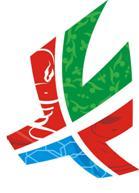 www.minzdrav.tatar.ru08.08.11                                       Министерство культуры Республики Татарстан	14.00									 г.Казань, ул. Пушкина, 66/33Пресс-релизЗаседание коллегии Министерства здравоохранения  Республики Татарстан «Об итогах деятельности органов и учреждений здравоохранения Республики Татарстан   за I полугодие 2011 годаДеятельность органов и учреждений здравоохранения Республики Татарстан  в         I полугодии 2011 года была направлена на реализацию основных направлений программы «Модернизация учреждений здравоохранения Республики Татарстан на 2011-2012 г.г.», утвержденной Правительством Республики Татарстан. Демографические показателиПо сравнению первым полугодием 2010 года отмечается улучшение всех демографических показателей, за исключением смертности населения от инсульта и от туберкулеза. Показатель рождаемости остался на прежнем уровне - 12,6 на 1 000 населения (аналогичный период . - 12,6). Показатель смертности населения снизился на 1,55%  и составил - 12,7 на 1 000 населения. Младенческая смертность снизилась на  5,36 % и составила 5,3 на 1 000 детей, родившихся живыми (2010 г. - 5,6). В анализируемый период произошло 4 случая материнской смертности, коэффициент материнской смертности составил 16,9 на 100 тыс. детей, родившихся живыми (2010 г. – 9,0). Стационарная и амбулаторно-поликлиническая помощьПлан койко-дней по республике выполнен на 101,5% (2010 г. – 102,0%), , средняя занятость круглосуточной койки снизилась до уровня  165,8 дней, (2010 г. - 167,6 дней),средняя длительность пребывания больного на круглосуточной койке -  на 1,7%, с 11,6 до 11,4 дней. Стационары дневного пребывания организованы и работают во всех территориях республики, их число составило 5 666 коек, что на 0,6% больше, чем в аналогичный период 2010 г. (5 632 коек),  пролечено 79 479 больных (2010 г. – 76 735).Число посещений на амбулаторно-поликлиническом приеме снизилось на 0,3% и составило 15 718 342 посещений (2010 г. - 15 766 194),  в пересчете на одного жителя число посещений составило 4,2 (2010 г. – 4,2). Число лиц, обслуженных службой скорой и неотложной медицинской помощи, снизилось на 4,08% и составило 162,2 на 1 000 населения (2010 г. - 169,1), своевременность обслуживания составила 86,3%,  (2010 г. - 88,4%). Соотношение госпитализированных к числу доставленных пациентов бригадами скорой медицинской помощи  составило 59,7%. Выполнение плана профилактических флюорографических осмотров  составило 97,2% (2010 г.- 97,9%),  программы «Вакцинопрофилактика» - 93,8% (2010 г. - 96,6%).  Высокотехнологичная медицинская помощьЗа первое полугодие 2011 года в Республике Татарстан высокотехнологичную медицинскую помощь получили 10 739 человек (аналогичный период 2010г. - 10 273 человека). За счет средств федерального бюджета - 789 человек или 25% от запланированного объема помощи. За счет средств республиканского бюджета по 19 профилям, высокотехнологичная медицинская помощь оказана 8 488 больным, или 50% от плана 16 924 человека. Программа «Модернизация здравоохранения Республики Татарстан на 2011-2012 годы»Разработана и утверждена постановлением Кабинета Министров Республики Татарстан от 10.03.2011  № 179  программа «Модернизация здравоохранения Республики Татарстан на 2011 – 2012 годы». Подписано трехстороннее Соглашение между Кабинетом Министров Республики Татарстан, Министерством здравоохранения и социального развития Российской Федерации, Федеральным фондом обязательного медицинского страхования о финансовом обеспечении Программы  от 18.03.2011 № 390.